8	 	Литература. Подготовка к ЕГЭ-2017ВАРИАНТ 1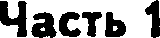 XLIXКто 6 ни бьш ты, о мой читатель, Друг, недруг, я хочу с тобой Расстаться нынче как приятель. Прости.  Чего бы ты за мнойЗдесь ни искал в строфах небрежных, Воспоминаний ли мятежных, Отдохновенья ль от трудоь,ЖиDых картин, иль острых слов, Иль грамматических ошибок, Дай Бог, чтоб в этой книжке ты Для развлеченья, для мечты,Для сердца, для журнальных сшибок Хотя крупицу  мог найти.За сим расстанемся, прости!Вариант 1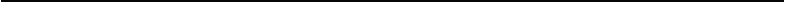 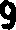    В романе •Евгений Онегин» А.С. Пушкиным реализованы эстетические принципы новаторского для первой полови- ны XIX в. художественнот метода и литературного направле-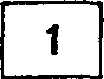 нии. Укажите его название.Ответ:   	   Автор часто отклоняется от сюжетного повествования, пepe- бивая ею  вставками на лирические и философские темы. Как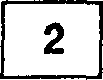 называется такой композиционно—стилистический приём, который позволяет писателю в открытой форме высказать личные сужвения по различным вопросам?Ответ:   	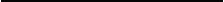 Обратите  ВНИМПНИС:  В ЗТОМ  И ОGТБЛБНЫЛ ЗgДі1 НИЯК М${ GOKQПTИЛH  ОЦМуЛИЦОВ-ки, связаннЬіе с бланками ответов, поэто.иу обязательно ознакомьтесь с заданиями в демоверсии на cafiтe www.fipi.ru.10	Литература. Подготовка к ЕГЭ-2017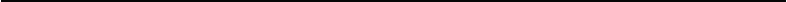    ПриDедёніtыіі фрагмент романа является развёрнутым выска- ЗыRанием  повествователя,  обращённы м к читателю. Каким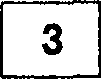 TC   MИFfOм обозначается такая форма речи?Ответ:  	   Установите соответствие межлу персонажами романа •Евге- ниii Онегин» и их авторскими характеристиками: к каждой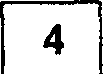 позиции первого столбца подберите соответствующую пози- иию из второго столбца.П ЕРСОНАЖИА) Онегин Б) Татьяна В) ЖенскийХАРАКТЕРИСТИКА«деревенский старожил•«поклонник  Канта и поэт•«мой спутник странный»«мой верный идеал•Запишите в таблицу выбранные цифры под соответствующи-ми бухвами.Ответ: 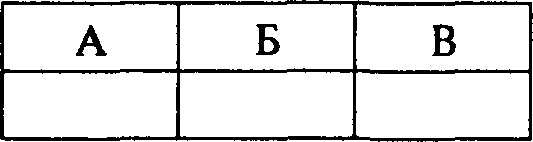    Чтобы сделать важные содержательные акиенты, А.С. Пушкин прибегает  к повторению  слов в наиале нескольких  смежных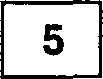 стрОК:..Для развлеченья, для меиты,Дяя сердца, для журнальных сшибок.....И ты,  мой верный идеал,И ты, живой  и постоянный...Каким термином обознаиается эта стилистииеская фигура?Ответ:  	Вариант 1		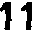    Как называется нарушение прямого порядка слов в поэтиче— ской речи?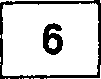 . .  .      Ї  ДЅЛЬ   СВОоОДНОГО polvlИUPЯ сквозь магический кристалл Ещё неясно различал.ОтDет:  	   Скажите название художественных определениlt, ярко, кра- сочно рисующих образы пуиікинского произведения (•жявые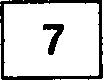 картины»,  •острые слова»).Ответ:  	   Как в приведённом отрывке автор подводит итоги своего твор— ческого труда?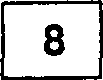    В каких произведениях русской классики есть прІІмые обра— щения к  читателю и в чём их сходство  и различие с пушкин-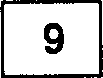 скиМИ?12	Јитература. Подготовка к ЕГЭ-2017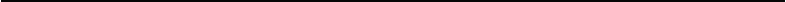 ПИ CbM О MATE FИТы жива ещё, моя старушка? Жив и я. Привет тебе, привет!Пусть струится над твоей избушкой Тот вечерний несказанный свет.Пишут мне, что ты, тая тревогу, Загрустила шибко обо мне,Что ты часто ходишь на дорогу В старомодиом ветхом шушуне.И тебе в вечернем синем мракеЙІІСТО  ВИДИТСЯ  ОДНО И ТО Ж:Будто кто—то мне в кабацкой драке Саданул  под cepдue финский нож.Ничего, родная! Успокойся. Зто  только тягостная бредь.Не такой уж горькяй я пропойца, Чтоб, тебя не видя, умереть.Я по-прежнему такой же нежный И мечтаіо только лишь о том, Чтоб скорее от тоски мятежной Воротиться в низенькиЯ наш дом.Я вернусь, когда раскинет ветви По—весеннему наш белый сад. Только ты меня уж на рассвете Не буди, как восемь .зeт назад.Не буди того, что отмечТалось,Не волнуlt того, что не сбьшось, — Слишком раннюіо утрату и усталость Испытать мне в жизни привелось. 	    13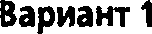 И молиться нс учи меня. Не надо! К старому возврата больпіе нет.Ты одна мне по.моіль и отрала, Ты одна мне несказанный свет.Так забудь же нрО GDOю тревогу, Не грусти так шибко обо мне. Не ходи так часто на дорогуВ старомодном  ветхом шушуне.(С.А. Есенин, 1924)   Поэт рассказывает читателям о том, как тоскует по матери и дому, как мечтает возвратиться на родину. Каким термином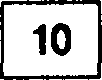 обозначается такой круг событий, отражённых в произведении и скреплённых авторским замыслом?Ответ:  	  Дайте жанровое опрепеление лирического произведения С.А. Есенина.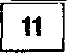 Ответ:  	   Стихотворение открывается и завершается изображением матери, выходящей на дорогу встречать снна •в старомодном ветхом ліушуне•. Укажите название такого вида композиции.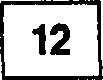 Ответ:  	   Из прияедённого ниже flеречня выберите три названия xy- дожественных средств и приёмов, использованных поэтом в последней  строфе данного стихотворения. Запишите цифры,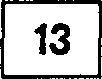 под которыми они указаны.аллитерациялитотасарказмэпитетанафораОтвет:    	14	Литература. Подготовка  к ЕГЭ-2017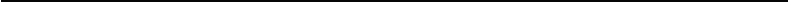 Автор стихотворения использует слова, прпнапзежащие к раз- сниженной лексихи («с;и1ану.э», «шибхo»). Каким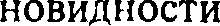 термином  они обозначаются?Ответ:  	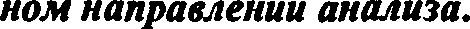    В чём заключается исповедальность стихотворения •Письмо материи?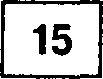    Кто из русских поэтов XX в. обращался к подобному жанру и в чём их произведения можно сопоставить с есенинским стихотворением?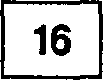 Вариант 1	15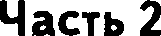    Каковы особенности композиции поэмы Н.В. Гоголя •Мёрт- вые души»?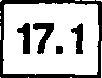    В чём заключается своеобразие чеховских интеллигентов (по рассказам «Студенты, «Ионыч»  или пьесе  •Вишнёвый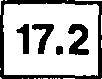 сай" )?   Раскройте смысл богоборческого бунта в поэме В.В. Маяков- ского •Облако  в штанах•.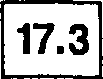 16	Литература.  Подготовка  к ЕГЭ-2017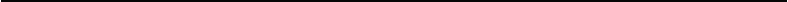 BAPИAgT 2Часть 1Донеи говорит: »О князь Игорь!Немало тебе величия, а Кончаку нелюбия, а Русской зежзе веселия».Игорь творит:«О Донец! Немало тебе величия, лелеявшему князя на волнах, стлавшему ему зелёную травуна своих серебряных берегах, одевавшему его тёплыми туманамипод сенью зелёного дерева; ты стерёг его гоголем на воде,чайками на струях, чернядями  на ветрах•›.Не такова-то, говорит он, река Стугна: скудную струю имея,ПО ГЛОТИВ  ЧЖИН  ЈЭЩЬИ  И ПОТОКИ,расширенная  к устью,юношу князя Ростислава заключила.На тёмном берегу Днепра плачет мать Ростиславапо юноше  князе Ростиславе.OH ЫПИ  ЦВЕТЫ ОТ ЖАЛОСТИ  ,и дерево с тоской к земле приклонилось.(•Слово о hолку Игореве•)Вариант 2	’17   В произведении создана ситуация речевого oощeния двух лиц: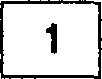 *,  ,ОНСЦ ГОВОЈЭИТ»  —  G Й ГОЈЗЬ  ГОВОЈЗ ИТ». КПK  3123ЫЛ IIeTCЯ TllKilЯформа общения?Ответ:   	   Из двух словосочетаний +зелёнан трава• — •серебряные бере- га• выберите пример с постоянным эпитетом и запишите его.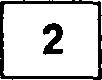 Ответ:   	   Как называется повтор начзльного слова в нескольких строках. («а Кончаку нелюбия, /а Русской земле веселия!•)?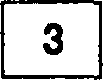 Ответ:   	   Установите соответствие между персонажами «Слова о полку Игореве» и их соііизльным статусом: к каждоіl позиции пер-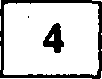 вот столбца подберите соответствуюіиую позицию из второт столбца.ПЕРСОНАЖИ	СОЦИАЈІbHЫЙ CTATУCА) Игорь	1) половецкий ханБ) Овлур	2) князь Новгород-Северский В) Кончак	3) князь Трубчевский  и Курский4) половецкий воинЗапишите в таблицу выбранные цифры под соответствующи- ми буквами.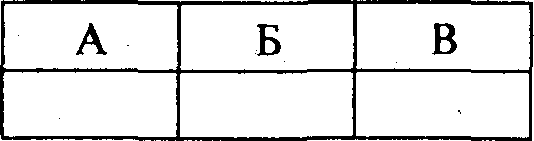 Ответ:18	Литература. Подютовка к ЕГЭ-2017   Іlазовите художественный приём, с помощью которого автор наделяет природу чеэовеческими свойства.ми и качествами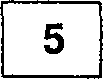 («Уныли цветы от жzзости, и дерево с тоской к землс тірикло-ТІИаЗOCb») .Ответ:  	   Какой вид тропа, основанный на сопоставлении одного пред-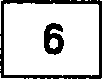 .мета или явления с другим, использует автор памятника («ÏIeтакова-то, говори7 он, река Стугна...»)?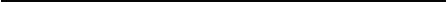 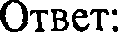    Рассказывая о rope матери Ростислава, автор нарушает прямой порядок слов в предложение: «На тёмном берегу Днепра / пла-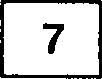 чет мать Ростислава по юноше князе Ростиславе». Как назы- вается такая фигура?Ответ:  	8	Какие реки упоминаются в «Слове о полку Игореве»  и каковаих идейно-эстетическая функция? 	   19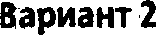    В каких произведениях  русской  классики  рассказывается о rope матери, потерявщей сына-воина, и в чём эти ситуации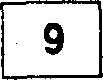 могут быть сопостаялены со •СЛОRОм о полку Игореве?О доблестях, о подвигах, о славе 11 забываю на горестной земле, Когда твоё лицо в простой оправе Передо мной сияло на столе.Но час настал, и ты ушла из дому. Я бросил в ночь заветное кольцо.ТЫ   ОТД8ЈІі1 СВОЮ C)fДЬ	ДЈЗ)fЮМ)f,И я забыл прекрасное лицо.Летели дни, крутясь проклятым роем... Вино и страсть терзали жизнь мою...И вспомнил я тебя пред аналоем, И звал тебя, как молодость своіо...Я звал тебя, но ты не оглянуяась, Я слёзы лил, но ты не снизошла.Ты в синий плащ Печально завернулась, В сырую ночь ты из дому ушла.Не знаю, где приют своей гордыне Ты, милая, ты, нежная, нашла...Я крепко сплю, мне снится плащ твой синий, В котором ты в сырую ночь ушла...Уж не мечтать о нежности, о славе,ÏlCe МИНОВбЈІОС b, МОЛОДОСТЬ ПЈЭО1ШІ£t!Твоё лицо в его простой оправе Своей рукой убрал я со стола.(А.А. Блок, 1908)20	Јитература. Подютовм к ЕГЭ-2017   Как называется яркое обратное определение («она горестной зежзе...», •прекрасное лицо», •крутясь ііроюзятъім роем...»)?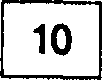 Ответ:   	   Каким термином обозначается художественное средство, основанное на скрь;том сравнению («Ты отдала свою судьбу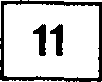 AP)fГOM ...»)ЄОтвет:   	   Как называется приём расположения слов и выражениR, а так- же средств художественной изобразительности по возрастаю- щей или убывающей значимости?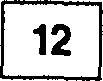 Я звал тебя, но ты не оглянулась, fl слёзы лнл, но ты не снизошла.Ответ:   	   Из приведённого ниже перечня вьlберите три названия xy- дожественных средств и приёмов, использованных поэтом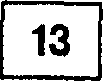 в четвёртой строфе данного стихотворения. Запишите цифры, под которыми они указаны.аллитерациягиперболаанафораперсонификацияинверсияОтвет:    	   Какое средство художественной изобразительности, состо- ящее в замене слова описательным выражением, использует автор текста?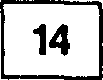 Твоё лнцо в его простой оправе Своей рукой убрал я со стола.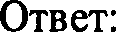 Вариант 2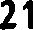    Какую деталь «вещного мира» лирической героини А.А. Блок делает психологическим •знаком беды» и почему?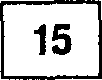    В каких произвелениях русской лирики изображается пepe- ломный момент в жизни лирииеского героя — подведение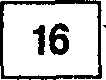 итогов молодости, прощание с любовью, надеждами, юноше- скими местами?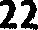 Часть 2Литература. Подютовха х ЕГЭ-2017   Докажите, что баллада В.А. Жуковского •Светлана» исполнена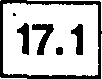 «русского духа».1		Как в контексте романа Ф.М. Достоевского «Преступление и наказание» следует понимать фамилию главного героя?   Какова роль иисла •12» в символике поэмы А.А. Блока «Две- надцать»?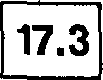 